The purpose of the Ada County/EMS Development Impact Fee Advisory Committee is to assist the Board of Ada County Commissioners in the adoption, implementation and updates to the Ada County Development Impact Fee Study and Capital Improvement Plan. The Committee also make recommendations on how the funds collected from development impact fees should be used and when assumptions or studies need to be updated. 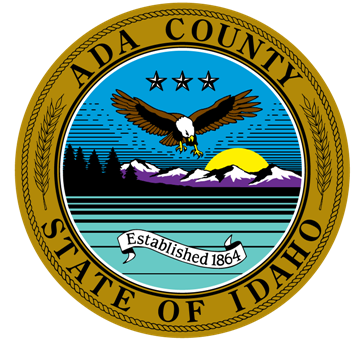 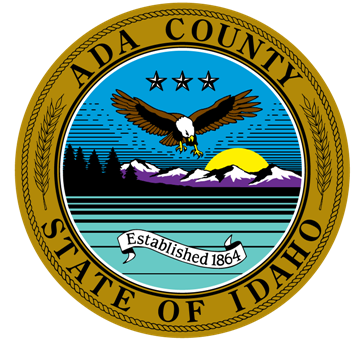 MINUTES FOR May 25, 2023, 4:00 P.M.VIRTUAL Or in PERSON MEETING The meeting will be conducted at 200 W Front Street, Development Services Office and/or via WebEx Video Conference.  If you would like to participate by phone or video, please contact Leon Letson.  He can be reached at lletson@adacounty.id.org or (208) 287-7950. CALL TO ORDER – ROLL CALL & INTRODUCTION OF GUESTSAGENDA ADDITIONS / CHANGESNEW BUSINESS:UNFINISHED BUSINESS:Review/Recommendation of NACFR and Eagle Fire District CIP/Fees.Colin McAweeney from TischlerBise presented additional information requested by the Committee regarding the NACFR and Eagle Fire District CIP/Fees. The Committee noted concerns regarding how these impact fees might impact the development of affordable housing and retail uses within the Eagle Fire District. They also noted concerns regarding the fact most of the impact fees for NACFR would be collected within Garden City but be utilized for capital improvement investments in Hidden Springs. Dave Yorgason moved to approve these items on the condition the City of Eagle and Garden City also approve. Natalie MacLachlin seconded. Approved 5-0 (Gordon Trounson abstained).APPROVAL OF MINUTES:April 27, 2023 meeting minutesDavid Yorgason moved to approve the April 27, 2023 meeting minutes. Natalie MacLachlin seconded. Approved 5-0 (Gordon Trounson abstained).ADJOURNMENT:Next Scheduled Meeting: June 22, 2023 (third Thursday of the month), 4:00 p.m.The next DIFAC meeting was scheduled for September 28, 2023.ADA COUNTY/ ADA COUNTY AMBULANCE DISTRICT (EMS) DEVELOPMENT IMPACT FEE ADVISORY COMMITTEEADA COUNTY/ ADA COUNTY AMBULANCE DISTRICT (EMS) DEVELOPMENT IMPACT FEE ADVISORY COMMITTEEADA COUNTY/ ADA COUNTY AMBULANCE DISTRICT (EMS) DEVELOPMENT IMPACT FEE ADVISORY COMMITTEEADA COUNTY/ ADA COUNTY AMBULANCE DISTRICT (EMS) DEVELOPMENT IMPACT FEE ADVISORY COMMITTEE	200 W. Front Street	Boise, Idaho  83702	P. (208) 287-7900	F. (208) 287-7909Wes Jost - ChairPete SchindeleNatalie MacLachlinDavid YorgasonNicolette Kimmel - Vice ChairChris FindlayGordon TrounsonMembersMembersMembersMembersGuestsGuestsStaff Staff xWes JostxDavid YorgasonxColin McAweeneyxLeon Letson, StaffxNicolette KimmelChris FindlayShelly BuchananBrianna Bustos, StaffxPete SchindelexGordon TrounsonxNatalie MacLachlin